(One Per Grade Level)Identify Area of FocusWhat are we supposed to be teaching during the next 3-5 weeks? Identify cycle begin and end dates. Align Instructional ComponentsWhat are the state standard(s) we will be addressing that also connect to our R/R Plan?Based on data, what learning targets from the identified state standard(s) will we emphasize during the next 3-5 weeks? (Students will …)Plan AssessmentHow do we assess the identified learning targets? (formative assessments)What does proficient student work look like for the identified learning targets? Close to proficient? Far from proficient? (How many correct for each indicator?)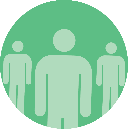 Pre-Planning
At End of MeetingDates
In Classroom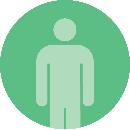 Identify Pre-Assessment Date Identify Instructional Planning Meeting DateAdminister Pre-AssessmentAnalyze Student Results Identify Pre-Assessment Date Identify Instructional Planning Meeting DateAdminister Pre-AssessmentAnalyze Student Results 